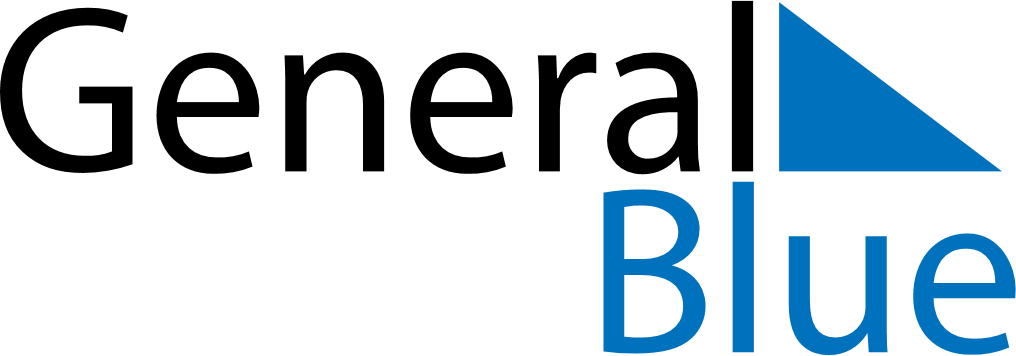 October 2024October 2024October 2024October 2024October 2024October 2024Vilyeyka, Minsk, BelarusVilyeyka, Minsk, BelarusVilyeyka, Minsk, BelarusVilyeyka, Minsk, BelarusVilyeyka, Minsk, BelarusVilyeyka, Minsk, BelarusSunday Monday Tuesday Wednesday Thursday Friday Saturday 1 2 3 4 5 Sunrise: 7:14 AM Sunset: 6:49 PM Daylight: 11 hours and 34 minutes. Sunrise: 7:16 AM Sunset: 6:46 PM Daylight: 11 hours and 30 minutes. Sunrise: 7:18 AM Sunset: 6:44 PM Daylight: 11 hours and 25 minutes. Sunrise: 7:20 AM Sunset: 6:41 PM Daylight: 11 hours and 21 minutes. Sunrise: 7:22 AM Sunset: 6:39 PM Daylight: 11 hours and 17 minutes. 6 7 8 9 10 11 12 Sunrise: 7:24 AM Sunset: 6:36 PM Daylight: 11 hours and 12 minutes. Sunrise: 7:26 AM Sunset: 6:34 PM Daylight: 11 hours and 8 minutes. Sunrise: 7:27 AM Sunset: 6:31 PM Daylight: 11 hours and 4 minutes. Sunrise: 7:29 AM Sunset: 6:29 PM Daylight: 10 hours and 59 minutes. Sunrise: 7:31 AM Sunset: 6:27 PM Daylight: 10 hours and 55 minutes. Sunrise: 7:33 AM Sunset: 6:24 PM Daylight: 10 hours and 50 minutes. Sunrise: 7:35 AM Sunset: 6:22 PM Daylight: 10 hours and 46 minutes. 13 14 15 16 17 18 19 Sunrise: 7:37 AM Sunset: 6:19 PM Daylight: 10 hours and 42 minutes. Sunrise: 7:39 AM Sunset: 6:17 PM Daylight: 10 hours and 38 minutes. Sunrise: 7:41 AM Sunset: 6:14 PM Daylight: 10 hours and 33 minutes. Sunrise: 7:43 AM Sunset: 6:12 PM Daylight: 10 hours and 29 minutes. Sunrise: 7:45 AM Sunset: 6:10 PM Daylight: 10 hours and 25 minutes. Sunrise: 7:47 AM Sunset: 6:07 PM Daylight: 10 hours and 20 minutes. Sunrise: 7:48 AM Sunset: 6:05 PM Daylight: 10 hours and 16 minutes. 20 21 22 23 24 25 26 Sunrise: 7:50 AM Sunset: 6:03 PM Daylight: 10 hours and 12 minutes. Sunrise: 7:52 AM Sunset: 6:00 PM Daylight: 10 hours and 8 minutes. Sunrise: 7:54 AM Sunset: 5:58 PM Daylight: 10 hours and 3 minutes. Sunrise: 7:56 AM Sunset: 5:56 PM Daylight: 9 hours and 59 minutes. Sunrise: 7:58 AM Sunset: 5:54 PM Daylight: 9 hours and 55 minutes. Sunrise: 8:00 AM Sunset: 5:52 PM Daylight: 9 hours and 51 minutes. Sunrise: 8:02 AM Sunset: 5:49 PM Daylight: 9 hours and 47 minutes. 27 28 29 30 31 Sunrise: 8:04 AM Sunset: 5:47 PM Daylight: 9 hours and 42 minutes. Sunrise: 8:06 AM Sunset: 5:45 PM Daylight: 9 hours and 38 minutes. Sunrise: 8:08 AM Sunset: 5:43 PM Daylight: 9 hours and 34 minutes. Sunrise: 8:10 AM Sunset: 5:41 PM Daylight: 9 hours and 30 minutes. Sunrise: 8:12 AM Sunset: 5:39 PM Daylight: 9 hours and 26 minutes. 